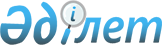 Об утверждении Плана действий по реализации информационной доктрины Республики Казахстан (I этап: 2023 – 2025 годы)Постановление Правительства Республики Казахстан от 24 августа 2023 года № 723.
      В целях реализации пункта 2 Указа Президента Республики Казахстан  от 20 марта 2023 года № 145 "Об утверждении Информационной доктрины Республики Казахстан" Правительство Республики Казахстан ПОСТАНОВЛЯЕТ:
      1. Утвердить прилагаемый План действий по реализации Информационной доктрины Республики Казахстан (I этап: 2023 – 2025 годы) (далее – План действий).
      2. Центральным и местным исполнительным органам, государственным органам, непосредственно подчиненным и подотчетным Президенту Республики Казахстан (по согласованию), а также заинтересованным организациям (по согласованию), ответственным за исполнение Плана действий:
      1) принять необходимые меры по реализации Плана действий;
      2) два раз в год, не позднее 10 января и 10 июля, следующего за отчетным годом, представлять информацию о ходе исполнения Плана действий в Министерство информации и общественного развития Республики Казахстан.
      3. Министерству информации и общественного развития Республики Казахстан не позднее 15 января и 15 июля, следующего за отчетным годом, представлять в Аппарат Правительства Республики Казахстан сводную информацию о ходе реализации мероприятий Плана действий.
      4. Аппарату Правительства Республики Казахстан в срок до 25 января и 25 июля, следующего за отчетным годом, представлять в Администрацию Президента Республики Казахстан сводную информацию о ходе реализации мероприятий Плана действий.
      5. Контроль за исполнением настоящего постановления возложить на Министерство информации и общественного развития Республики Казахстан.
      6. Настоящее постановление вводится в действие со дня его подписания. План действий по реализации информационной доктрины Республики Казахстан 
(I этап: 2023 – 2025 годы)
      Примечание: расшифровка аббревиатур:
      МИОР – Министерство информации и общественного развития Республики Казахстан
      НПП "Атамекен" – Национальная палата предпринимателей Республики Казахстан "Атамекен"
      МЮ – Министерство юстиции Республики Казахстан
      СМИ – средства массовой информации
      ГП – Генеральная прокуратура Республики Казахстан
      МНВО – Министерство науки и высшего образования Республики Казахстан
      МИО – местные исполнительные органы
      АО "РТРК "Қазақстан" – акционерное общество "Республиканская телерадиокомпания "Қазақстан"
      АО "Казпочта" – акционерное общество "Казпочта"
      АО "Казтелерадио" – акционерное общество "Казтелерадио"
      КИОР – Казахстанский институт общественного развития 
      МО – Министерство обороны Республики Казахстан
      КИСИ – Казахстанский институт стратегических исследований при Президенте Республики Казахстан
      МКС – Министерство культуры и спорта Республики Казахстан
      СЦК – Служба центральных коммуникаций при Президенте Республики Казахстан
      МП – Министерство просвещения Республики Казахстан
      ЦГО – центральные государственные органы
      АПК – Агентство Республики Казахстан по противодействию коррупции (Антикоррупционная служба)
      МИД – Министерство иностранных дел Республики Казахстан
      МЧС – Министерство по чрезвычайным ситуациям Республики Казахстан
      КНБ – Комитет национальной безопасности Республики Казахстан
      МНЭ – Министерство национальной экономики Республики Казахстан
      Правительство Республики Казахстан – Аппарат Правительства Республики Казахстан
      АО "Агентство "Хабар" – акционерное общество "Агентство "Хабар"
      МЦРИАП – Министерство цифрового развития, инноваций и аэрокосмической промышленности Республики Казахстан
      МВД – Министерство внутренних дел Республики Казахстан
      ______________________
					© 2012. РГП на ПХВ «Институт законодательства и правовой информации Республики Казахстан» Министерства юстиции Республики Казахстан
				
      Премьер-МинистрРеспублики Казахстан 

А. Смаилов
Утвержден
постановлением Правительства
Республики Казахстан
от " " 2023 года №
№ 
п/п
Наименование мероприятия
Форма завершения
Ответственные исполнители
Срок исполнения
Источники финансирования
1
2
3
4
5
6
I. Совершенствование информационной политики 
I. Совершенствование информационной политики 
I. Совершенствование информационной политики 
I. Совершенствование информационной политики 
I. Совершенствование информационной политики 
I. Совершенствование информационной политики 
Принятие законодательных мер, направленных на совершенствование правовых основ функционирования масс-медиа 
Закон Республики Казахстан 
МИОР
Декабрь 2023 года
не требуется
Внесение изменений и дополнений в некоторые законодательные акты Республики Казахстан по вопросам доступа к информации и общественного участия
проект Закона Республики Казахстан
МИОР 
Ноябрь 2023 года
не требуется
Введение административной ответственности за распространение нелегального спутникового оборудования ("серых тарелок") 
проект Закона Республики Казахстан
МИОР, МНЭ, МЦРИАП
декабрь 2023 года
не требуется
Выработка предложений по повышению эффективности информационной политики, в том числе:
внедрению нового механизма финансирования государственной информационной политики (переход к грантовому финансированию);
предложения в Администрацию Президента Республики Казахстан
МИОР
Февраль 2024 года 
не требуется
проведению социологических и маркетинговых исследований, связанных с изучением состояния и перспектив развития рынка информации, в том числе медиапотреблением населения;
предложения в Администрацию Президента Республики Казахстан
МИОР, СЦК 
(по согласованию), КИСИ 
(по согласованию) 
Март 2024 года
не требуется
исследованию агрессивной медиасреды с целью проведения экспертиз деструктивной информационной продукции;
предложения в Администрацию Президента Республики Казахстан
МИОР, МО, СЦК (по согласованию), КНБ 
(по согласованию)
июнь 2024 года 
не требуется
созданию единого информационного агентства в Центральноазиатском регионе;
предложения в Администрацию Президента Республики Казахстан
МИОР, МИД, МНЭ, МЮ
июнь 2024 года
не требуется
внедрению системы единого национального медиаизмерения.
предложения в Администрацию Президента Республики Казахстан
МИОР, МЦРИАП, 
НПП "Атамекен" 
(по согласованию)
июнь 2024 года
не требуется
Подготовка аналитического доклада о состоянии информационной сферы с размещением на официальном сайте государственного органа
аналитический доклад
МИОР
декабрь 2023 – 2025 годов
не требуется
Унификация понятийного аппарата в нормативных правовых актах в сфере информационной безопасности (внедрение терминов "гибридные угрозы", "гибридные войны", "информационная манипуляция" и др.) 
информация в Правительство Республики Казахстан
МИОР, МВД, 
МО, МЮ, КНБ 
(по согласованию), ГП (по согласованию)
Май 2024 года
не требуется
Содействие отечественным интернет-ресурсам в обеспечении безопасности от DDOS атак
информация в Правительство Республики Казахстан
МЦРИАП, МИОР, КНБ 
(по согласованию)
Февраль 2024 года
не требуется
Создание информационной системы "Единая медиаплатформа" в рамках цифровизации бизнес-процессов в медиаотрасли 
акт ввода в промышленную эксплуатацию
МИОР, МЦРИАП, КНБ (по согласованию)
сентябрь 
2024 года
в пределах предусмотренных средств согласно решению Республиканской бюджетной комиссии от 14 марта 2023 года № 6
Совершенствование системы мониторинга национального информационного пространства с применением алгоритмов искусственного интеллекта 
информация в Правительство Республики Казахстан
МИОР
Март 2024 года
не требуется
Подготовка и внесение инвестиционного предложения по автоматизации мониторинга вещания операторов телерадиовещания в МЦРИАП и МНЭ
заключение МЦРИАП и МНЭ
МИОР, МЦРИАП, МНЭ
Апрель 2025 года
не требуется
Выработка механизмов продвижения национальных интересов в информационном пространстве
предложения в Администрацию Президента Республики Казахстан
СЦК (по согласованию), МИОР, ЦГО, МИО
Декабрь 2023 года
не требуется
Принятие комплекса мер по противодействию внешним информационным атакам, распространению деструктивной идеологии, пропаганды и дезинформации
дорожная карта
МИОР, МО, МВД, КНБ (по согласованию),
СЦК(по согласованию) 
январь 2024 года
не требуется
Актуализация реестра поставленных на учет средств массовой информации
информация в Правительство Республики Казахстан
МИОР, МИО
декабрь 2023 – 2025 годов 
не требуется
Разработка и утверждение порядка взаимодействия государственных органов по мониторингу и решению проблемных вопросов в информационном пространстве
совместный приказ 
МИОР, СЦК (по согласованию), ЦГО, МИО
сентябрь 2023 года
не требуется
Организация мастер-классов для сотрудников государственных органов по кризисным коммуникациям на базе СЦК и МИОР
сертификаты об окончании
МИОР, 
СЦК (по согласованию)
декабрь 
2023 – 2025 годов 
согласно отдельному графику
не требуется
II. Повышение конкурентоспособности информационного пространства и качества 
отечественного информационного контента
II. Повышение конкурентоспособности информационного пространства и качества 
отечественного информационного контента
II. Повышение конкурентоспособности информационного пространства и качества 
отечественного информационного контента
II. Повышение конкурентоспособности информационного пространства и качества 
отечественного информационного контента
II. Повышение конкурентоспособности информационного пространства и качества 
отечественного информационного контента
II. Повышение конкурентоспособности информационного пространства и качества 
отечественного информационного контента
Организация курсов, стажировок по повышению квалификации работников отечественных СМИ, в том числе в рамках развития отраслевой журналистики и освоения новых информационных трендов и цифровых технологий
сертификаты об окончании
МИОР
декабрь 2023 – 2025 годов 
согласно отдельному графику
не требуется
Организация на базе Национального университета обороны учебного курса военной журналистики и кризисных коммуникаций для работников силовых структур и журналистов 
сертификаты об окончании
МИОР, МО, МЧС, СЦК (по согласованию)
декабрь 2023 – 2025 годов 
согласно отдельному графику
не требуется
Реализация комплекса мероприятий в рамках проекта "Ruh vision", направленного на повышение квалификации и развитие профессиональных навыков студентов факультета журналистики
информация в Правительство Республики Казахстан
МИОР,
КИОР (по согласованию)
декабрь 2023 – 2025 годов
в рамках предусмотренных средств по бюджетной программе 004 "Обеспечение укрепления взаимоотношения институтов гражданского общества и государства"
Подписание с ведущими высшими учебными заведениями страны двусторонних соглашений по подготовке кадров по международной журналистике 
двусторонние соглашения 
МНВО, МИОР, МИД
май 2024 – 2025 годов
не требуется
Повышение медиаграмотности и развитие критического мышления детей и молодежи через разработку мобильного приложения с элементами геймификации
информация в Правительство Республики Казахстан
МИОР, КИОР (по согласованию)
декабрь 2023 – 2025 годов
в рамках предусмотренных средств по бюджетной программе 004 "Обеспечение укрепления взаимоотношения институтов гражданского общества и государства"
Проведение семинаров по повышению квалификации пресс-секретарей и журналистов в рамках проекта "Кемел болашақ"
информация в Правительство Республики Казахстан
МИОР, КИОР (по согласованию)
декабрь 2023 – 2025 годов
в рамках предусмотренных средств по бюджетной программе 004 "Обеспечение укрепления взаимоотношения институтов гражданского общества и государства"
Перевод учебной и бизнес- литературы с иностранного языка на государственный язык для факультетов журналистики совместно с ведущими высшими учебными заведениями страны 
соглашения
МНВО, МИОР
декабрь 2024 – 2025 годов
не требуется
Обеспечение доступности интернет-ресурсов и мобильных приложений государственных СМИ, мессенджеров посредством предоставления льготных условий операторами связи 
соглашения между СМИ и операторами связи
МЦРИАП, МИОР
Май 2024 года
не требуется
Выработка предложений по повышению конкурентоспособности отечественных СМИ, в том числе:
модернизации технической базы субъектов сферы телерадиовещания;
субсидированию затрат на распространение печатных изданий.
предложения в Администрацию Президента Республики Казахстан
МИОР, заинтересованные государственные органы, МЦРИАП, 
АО "Казпочта" (по согласованию)
Март 2024 года
не требуется
Охват не менее 97 % населения цифровым эфирным телерадиовещанием, а также отечественным радиовещанием в приграничных территориях страны 
информация в Правительство Республики Казахстан
МИОР, МЦРИАП, МНЭ, заинтересованные государственные органы, 
АО "Казтелерадио" (по согласованию)
Ноябрь 2025 года
собственные средства АО "Казтелерадио"
Субсидирование части затрат отечественных операторов спутникового телерадиовещания за реализацию спутниковых приемных устройств
информация в Правительство Республики Казахстан
МИОР, заинтересованные государственные органы, МНЭ
2024 – 2025 годы
в пределах предусмотренных средств согласно решению Республиканской бюджетной комиссии от 14 марта 
2023 года № 6
Модернизация отечественного (Over the Top) сервиса "Galam TV" 
информация в Правительство Республики Казахстан
МИОР, МЦРИАП, АО "Казтелерадио" (по согласованию)
май 2024 года
собственные средства 
АО "Казтелерадио"
Расширение взаимодействия с зарубежными СМИ по обмену контентом путем заключения соглашений между отечественными и зарубежными СМИ
информация в Правительство Республики Казахстан
МИОР, МИД
декабрь 2023 – 2025 годов
не требуется
Внесение предложений по технической модернизации региональных филиалов АО "РТРК "Қазақстан"
предложение в Правительство Республики Казахстан
МИОР, АО "РТРК "Қазақстан" (по согласованию), заинтересованные государственные органы
Февраль 2024 года 
не требуется 
Разработка и распространение методических материалов, аудио-, видео- и иной визуальной продукции, направленных на повышение осведомленности населения о правилах цифровой гигиены
акты оказанных услуг
МИОР, МНВО, МП, МКС, МИИР, МИО, СЦК
(по согласованию)
декабрь 2023 – 2025 годов
в рамках предусмотренных средств по бюджетной программе 003 "Проведение государственной информационной политики"
Увеличение доли реализуемой аудиовизуальной продукции на зарубежные медиарынки
информация в Правительство Республики Казахстан
МИОР, МКС
декабрь 
2023 – 2025 годов
не требуется
III. Ценностное наполнение информационного пространства 
III. Ценностное наполнение информационного пространства 
III. Ценностное наполнение информационного пространства 
III. Ценностное наполнение информационного пространства 
III. Ценностное наполнение информационного пространства 
III. Ценностное наполнение информационного пространства 
Проработка вопроса создания центра по производству креативного детского контента на государственном языке для сети Интернет
предложения в Администрацию Президента Республики Казахстан
МИОР, МП, МНВО
декабрь 2023 года 
не требуется
Производство и распространение познавательного, образовательно-воспитательного видеоконтента для детей 
акты оказанных услуг
МИОР, МП
декабрь 2023 – 2025 годов
в рамках предусмотренных средств по бюджетной программе 003 "Проведение государственной информационной политики"
Создание и трансляция документальных фильмов на актуальные вопросы общественно-политической и социально-экономической, культурной жизни общества
акты оказанных услуг
МИОР, АО "Агентство "Хабар" (по согласованию),
АО "РТРК "Қазақстан" (по согласованию)
декабрь 2023 – 2025 годов
в рамках предусмотренных средств по бюджетной программе 003 "Проведение государственной информационной политики"
Создание новых и поддержка уже существующих аккаунтов популярных социальных сетей в целях продвижения казахской культуры и формирования тренда на основе популярных кейсов
акты оказанных услуг
МИОР
декабрь 2023 – 2025 годов
в рамках предусмотренных средств по бюджетной программе 003 "Проведение государственной информационной политики"
Создание и трансляция документальных, художественных исторических фильмов и сериалов, показывающих объективную картину исторического прошлого, непрерывности цивилизации истории Казахстана и ее толкования
акты оказанных услуг
МИОР, МКС
декабрь 
2023 – 2025 годов
в рамках предусмотренных средств по бюджетной программе 003 "Проведение государственной информационной политики"
Создание и трансляция цикловых документальных фильмов и сериалов, направленных на популяризацию 7 национальных ценностей, определҰнных в Информационной доктрине, также сфере военно-патриотического воспитания молодежи
акты оказанных услуг
МИОР, АО "Агентство "Хабар" (по согласованию), АО "РТРК "Қазақстан" (по согласованию), 
АПК (по согласованию)
декабрь 
2023 – 2025 годов
в рамках предусмотренных средств по бюджетной программе 003 "Проведение государственной информационной политики"
Реализация проекта "Ұлттық тәрбие" по популяризации идеологии труда и государственных инициатив, направленных на формирование конкурентоспособной и нравственно-развитой личности 
информация в Правительство Республики Казахстан
МИОР, КИОР (по согласованию)
декабрь 2023 – 2025 годов
в рамках предусмотренных средств по бюджетной программе 004 "Обеспечение укрепления взаимоотношения институтов гражданского общества и государства"
Проведение комплекса информационно-методических и образовательных мероприятий для детей и подростков в рамках проекта "Балалар әлемі"
информация в Правительство Республики Казахстан
МИОР, КИОР (по согласованию)
декабрь 
2023 – 2025 годов
в рамках предусмотренных средств по бюджетной программе 004 "Обеспечение укрепления взаимоотношения институтов гражданского общества и государства"
Перевод популярных телепередач и мультфильмов на казахский язык с трансляцией на отечественных телеканалах
акты оказанных услуг
МИОР, КИОР (по согласованию)
декабрь 2023 – 2025 годов
в рамках предусмотренных средств по бюджетной программе 004 "Обеспечение укрепления взаимоотношения институтов гражданского общества и государства"